В МБОУ Гнилушинская средняя общеобразовательная школа в рамках федерального  проекта «Современная школа» национального проекта «Образование» в Центре «Точка роста»  прошло тренировочное собеседование по русскому языку. 14 февраля 2024 года девятиклассникам Орловщины предстоит пройти итоговое собеседование по русскому языку. Зачет по собеседованию станет одним из условий допуска к ГИА-9 и позволит проверить навыки устной речи у школьников. 16 января на базе образовательного центра «Точка роста» в нашей школе проводилось тренировочное собеседование в очном режиме.
    Мероприятие проводилось с целью отработки процедуры проведения итогового собеседования с обучающимися и специалистами, задействованными в организации и проведении итогового собеседования по русскому языку, выявления и устранения организационных и технических проблем, а также получения предварительных результатов.                                         Тестирование проводилось по заданиям (КИМ), разработанным Федеральным институтом педагогических измерений на основании спецификации КИМ ОГЭ 2024 года.  Так как наша школа малокомплектная, обучающимся был предложен один вариант. Итоговое собеседование состояло из двух частей, включающих четыре задания. Задания 1 и 2 выполнялись с использованием одного текста: это чтение и пересказ небольшого текста. Задания 3 и 4 не связаны с текстом. В 3 задании предлагалось выбрать один из трёх вариантов беседы. Все обучающиеся нашей школы выбрали описание фотографии. В задании 4 предстояло побеседовать с собеседником по теме предыдущего задания. Общее время ответа примерно 15 – 16 минут. Все  обучающиеся по итогам собеседования получили зачёт.
   «Перед собеседованием мы чуть - чуть волновались, но само испытание прошло в спокойной и доброжелательной обстановке. Я считаю, что это прекрасная возможность проверить свои знания и способность собраться в ответственный момент», – поделилась своими впечатлениями обучающаяся школы Глазкова Виктория.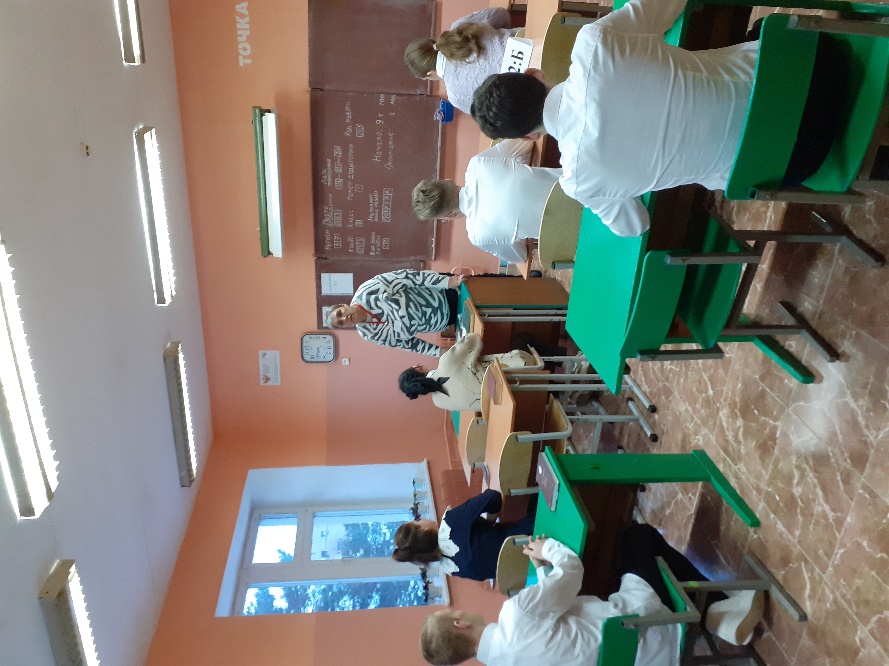 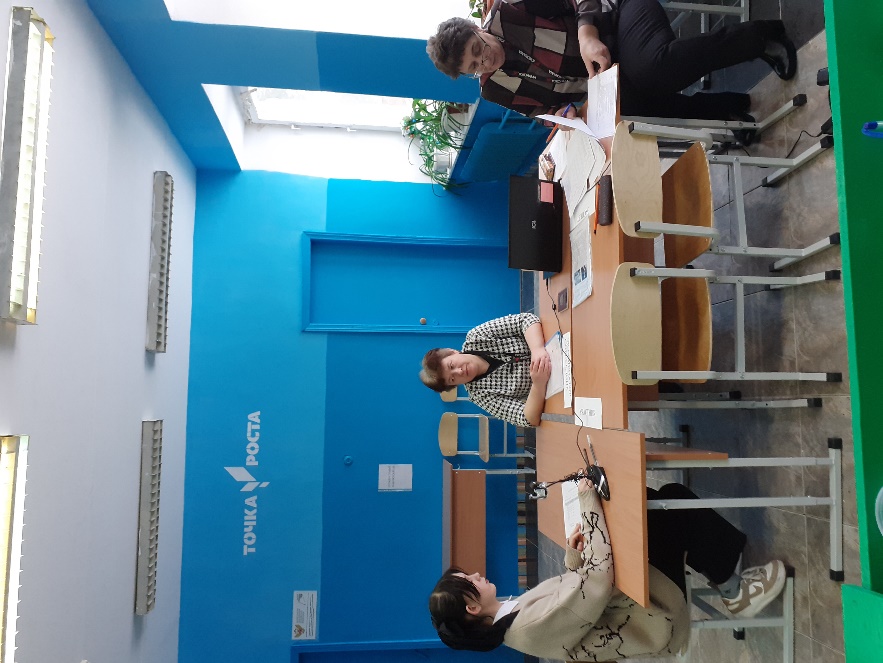 